PENGEMBANGAN LEMBAR KERJA PESERTA DIDIK DENGAN PENDEKATAN MATEMATIKA REALISTIKUNTUK MENINGKATKAN KEMAMPUAN KOMUNIKASI MATEMATIS DAN KEMANDIRIAN BELAJAR SISWA DI SMP NEGERI 2 LUBUK PAKAM T.P 2020/2021SKRIPSIolehDEVI DAMAYANTINPM  171114059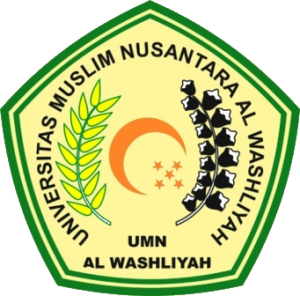 PROGRAM STUDI PENDIDIKAN MATEMATIKA FAKULTAS KEGURUAN DAN ILMU PENDIDIKAN UNIVERSITAS MUSLIM NUSANTARA AL WASHLIYAH MEDAN 2021